HETI MUNKAREND 2021. december 27 – 2022. január 2.A „Heti munkarend” tájékoztató jellegű, a munkavégzés a „Napi próbatábla” szerint történik.DÁTUMSZÍNPADI.PRÓBATEREMINTIMTÉRSÍK FERENC KAMARASZÍNHÁZVIGADÓE L Ő A D Á S O KHÉTFŐ27.HÉTFŐ27.HÉTFŐ27.KEDD28.KEDD28.KEDD28.SZERDA29.10.00-16.00 FehérlófiaSZERDA29.10.00-16.00 FehérlófiaSZERDA29.10.00-16.00 FehérlófiaCSÜTÖRTÖK30.10.00-16.00 FehérlófiaCSÜTÖRTÖK30.10.00-16.00 FehérlófiaCSÜTÖRTÖK30.10.00-16.00 FehérlófiaPÉNTEK31.A színház épülete 2021. december 31-én 12.00 órától - 2022. január 2-án 6.00 óráig zárva tart!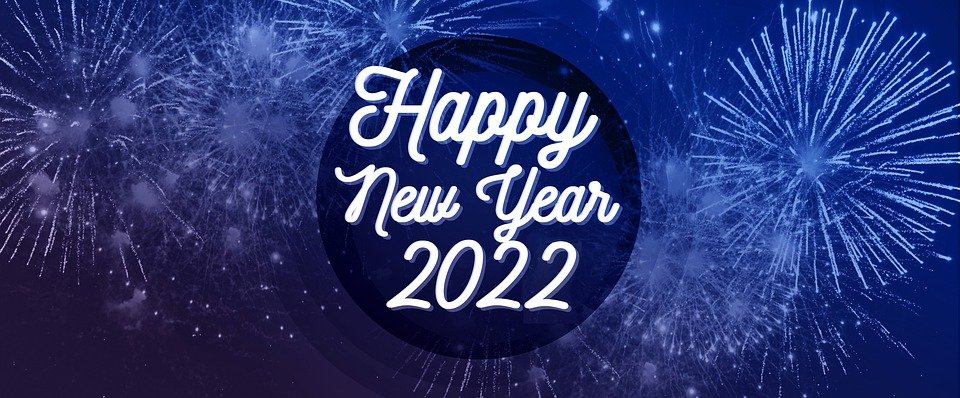 A színház épülete 2021. december 31-én 12.00 órától - 2022. január 2-án 6.00 óráig zárva tart!A színház épülete 2021. december 31-én 12.00 órától - 2022. január 2-án 6.00 óráig zárva tart!A színház épülete 2021. december 31-én 12.00 órától - 2022. január 2-án 6.00 óráig zárva tart!A színház épülete 2021. december 31-én 12.00 órától - 2022. január 2-án 6.00 óráig zárva tart!PÉNTEK31.A színház épülete 2021. december 31-én 12.00 órától - 2022. január 2-án 6.00 óráig zárva tart!A színház épülete 2021. december 31-én 12.00 órától - 2022. január 2-án 6.00 óráig zárva tart!A színház épülete 2021. december 31-én 12.00 órától - 2022. január 2-án 6.00 óráig zárva tart!A színház épülete 2021. december 31-én 12.00 órától - 2022. január 2-án 6.00 óráig zárva tart!A színház épülete 2021. december 31-én 12.00 órától - 2022. január 2-án 6.00 óráig zárva tart!PÉNTEK31.A színház épülete 2021. december 31-én 12.00 órától - 2022. január 2-án 6.00 óráig zárva tart!A színház épülete 2021. december 31-én 12.00 órától - 2022. január 2-án 6.00 óráig zárva tart!A színház épülete 2021. december 31-én 12.00 órától - 2022. január 2-án 6.00 óráig zárva tart!A színház épülete 2021. december 31-én 12.00 órától - 2022. január 2-án 6.00 óráig zárva tart!A színház épülete 2021. december 31-én 12.00 órától - 2022. január 2-án 6.00 óráig zárva tart!SZOMBAT01.A színház épülete 2021. december 31-én 12.00 órától - 2022. január 2-án 6.00 óráig zárva tart!A színház épülete 2021. december 31-én 12.00 órától - 2022. január 2-án 6.00 óráig zárva tart!A színház épülete 2021. december 31-én 12.00 órától - 2022. január 2-án 6.00 óráig zárva tart!A színház épülete 2021. december 31-én 12.00 órától - 2022. január 2-án 6.00 óráig zárva tart!A színház épülete 2021. december 31-én 12.00 órától - 2022. január 2-án 6.00 óráig zárva tart!SZOMBAT01.A színház épülete 2021. december 31-én 12.00 órától - 2022. január 2-án 6.00 óráig zárva tart!A színház épülete 2021. december 31-én 12.00 órától - 2022. január 2-án 6.00 óráig zárva tart!A színház épülete 2021. december 31-én 12.00 órától - 2022. január 2-án 6.00 óráig zárva tart!A színház épülete 2021. december 31-én 12.00 órától - 2022. január 2-án 6.00 óráig zárva tart!A színház épülete 2021. december 31-én 12.00 órától - 2022. január 2-án 6.00 óráig zárva tart!SZOMBAT01.A színház épülete 2021. december 31-én 12.00 órától - 2022. január 2-án 6.00 óráig zárva tart!A színház épülete 2021. december 31-én 12.00 órától - 2022. január 2-án 6.00 óráig zárva tart!A színház épülete 2021. december 31-én 12.00 órától - 2022. január 2-án 6.00 óráig zárva tart!A színház épülete 2021. december 31-én 12.00 órától - 2022. január 2-án 6.00 óráig zárva tart!A színház épülete 2021. december 31-én 12.00 órától - 2022. január 2-án 6.00 óráig zárva tart!VASÁRNAP02.10.00-14.00 Fehérlófia18.00-21.00 FehérlófiaVASÁRNAP02.10.00-14.00 Fehérlófia18.00-21.00 FehérlófiaVASÁRNAP02.10.00-14.00 Fehérlófia18.00-21.00 Fehérlófia